Қазақстан Республикасы Әділет министрлігінде 2022 жылғы 28 қазанда  №30351 тіркелді«Қазақстан Республикасы Ұлттық қорының инвестициялық операцияларын жүзеге асыру қағидаларын бекіту туралы» Қазақстан Республикасы Ұлттық Банкі Басқармасының 2006 жылғы 25 шілдедегі № 65 қаулысына өзгерістер мен толықтырулар енгізу туралы  Қазақстан Республикасы Ұлттық Банкінің Басқармасы ҚАУЛЫ ЕТЕДІ:1. «Қазақстан Республикасы Ұлттық қорының инвестициялық операцияларын жүзеге асыру қағидаларын бекіту туралы» Қазақстан Республикасы Ұлттық Банкі Басқармасының 2006 жылғы 25 шілдедегі 
№ 65 қаулысына (Нормативтік құқықтық актілерді мемлекеттік тіркеу тізілімінде № 4361 болып тіркелген) мынадай өзгерістер мен толықтырулар енгізілсін:көрсетілген қаулымен бекітілген Қазақстан Республикасы Ұлттық қорының инвестициялық операцияларын жүзеге асыру қағидаларында:мынадай мазмұндағы 26-8-тармақпен толықтырылсын:«26-8. Транзиттік портфель – кейіннен активтер бойынша төлемдерді жүзеге асыру бойынша міндеттемелерін орындауға кедергі келтіретін мән-жайлардың (дүлей күш құбылыстары, соғыс қимылдары, төтенше жағдай) салдарынан Қағидалардың параметрлеріне сәйкес келмеуі туындаған, бұрын жинақ портфеліне сатып алынған Қордың осы активтерінен қалыптастырылатын уақытша портфель.»;мынадай мазмұндағы 35-6-тармақпен толықтырылсын:«35-6. Қордың портфельдері үшін Қағидаларда көзделген шектеулер транзиттік портфельде орналастырылған активтерге қолданылмайды.»;36-тармақтың бірінші бөлігі мынадай редакцияда жазылсын:«36. ICE BofA US 6-Month Treasury Bill Index индексінің құрамы тұрақтандыру портфелінің эталондық портфелі болып табылады. Бұл индекс алты айға дейінгі өтеу мерзімі бар АҚШ қазынашылық вексельдерінен тұратын ICE Data Indices компаниясының индексі болып табылады.»;мынадай мазмұндағы 44-2-тармақпен толықтырылсын: «44-2. Жинақ портфелінің құрылымында транзиттік портфельді жасауға жол беріледі.Транзиттік портфельді бағалы қағаздарды сатып алу арқылы толықтыруға жол берілмейді.Транзиттік портфельді басқарудың мақсаты үстеме кірісті алу болып табылмайды.»;48-тармақтың бірінші бөлігі мынадай редакцияда жазылсын:«48. Өтімділігі жоғары бағалы қағаздардың мынадай индекстерінен тұратын дамыған елдер облигацияларының композиттік индексі дамыған елдердің мемлекеттік облигацияларының портфелі үшін эталондық портфель болып табылады:ICE BofA 1-10 Year US Treasury Index (G5O2) – 62,5 (алпыс екі бүтін оннан бес) пайыз;ICE Q1AR Custom Index (Q1AR) – 12,5 (он екі бүтін оннан бес) пайыз;ICE BofA 1-10 Year UK Gilt Index (G5L0) – 10 (он) пайыз;ICE BofA 1-10 Year Japan Government Index (G5Y0) – 5 (бес) пайыз;ICE BofA 1-10 Year Australia Government Index (G5T0) – 5 (бес) пайыз;ICE BofA 1-10 Year Canada Government Index (G5C0) – 5 (бес) пайыз.»;51-2-тармақтың екінші абзацы мынадай редакцияда жазылсын:«экспортта 80 (сексен) пайыздан астам мөлшерде мұнай үлесі бар елдердің облигацияларын қоспағанда, ICE BofA Q34A Custom Index индекстері бар эталондық портфельдерді қолданып, дамушы елдердің мемлекеттік облигацияларының портфелінен;»;51-10-тармақ мынадай редакцияда жазылсын:«51-10. Парниктік газдар шығарындыларының жоғары деңгейі бар компаниялар, көмір өндіруші компаниялар және темекі өнімдерін өндірушілер шығаратын бағалы қағаздарды қоспағанда, ICE BofA Q35A Custom Index индексі корпоративтік облигациялар портфелі үшін эталондық портфель болып табылады.»;3-1-қосымша осы қаулыға қосымшаға сәйкес редакцияда жазылсын. 2. Монетарлық операциялар департаменті (Н.А. Тұрсынханов) Қазақстан Республикасының заңнамасында белгіленген тәртіппен:1) Заң департаментімен (А.С. Касенов) бірлесіп осы қаулыны Қазақстан Республикасының Әділет министрлігінде мемлекеттік тіркеуді;2) осы қаулы ресми жарияланғанынан кейін Қазақстан Республикасы Ұлттық Банкінің ресми интернет-ресурсына орналастыруды;3) осы қаулы мемлекеттік тіркелгеннен кейін он жұмыс күні ішінде Заң департаментіне осы тармақтың 2) тармақшасында көзделген іс-шаралардың орындалуы туралы мәліметтерді ұсынуды қамтамасыз етсін.3. Осы қаулының орындалуын бақылау Қазақстан Республикасының Ұлттық Банкі Төрағасының орынбасары Ә.М. Молдабековаға жүктелсін.4. Осы қаулы алғашқы ресми жарияланған күнінен кейін күнтізбелік он күн өткен соң қолданысқа енгізіледі.КЕЛІСІЛДІҚазақстан Республикасының 
Қаржы министрлігі  Дұрыс:Бас маман-Басқарма хатшысы                                                                               Ж.МұхамбетоваҚазақстан Республикасы Ұлттық Банкі Басқармасының2022 жылғы 20 қазандағы  № 86 қаулысына қосымша  Қазақстан Республикасы Ұлттық қорының инвестициялық операцияларын жүзеге асыру қағидаларына3-1-қосымша  Өту  жоспары«ҚАЗАҚСТАН РЕСПУБЛИКАСЫНЫҢҰЛТТЫҚ БАНКІ»РЕСПУБЛИКАЛЫҚ МЕМЛЕКЕТТІК МЕКЕМЕСІ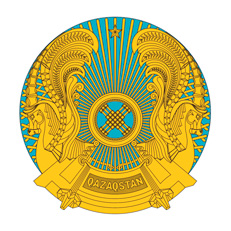 РЕСПУБЛИКАНСКОЕ ГОСУДАРСТВЕННОЕ УЧРЕЖДЕНИЕ«НАЦИОНАЛЬНЫЙ БАНКРЕСПУБЛИКИ КАЗАХСТАН»БАСҚАРМАСЫНЫҢ
ҚАУЛЫСЫ     2022 жылғы  20 қазанАстана қаласыПОСТАНОВЛЕНИЕПРАВЛЕНИЯ№ 86город Астана   Төраға                                 Ғ.О. Пірматов Жинақ портфель құрамындағы портфельдердің әр жылдың соңындағы  нысаналы үлестері (пайызбен)Жинақ портфель құрамындағы портфельдердің әр жылдың соңындағы  нысаналы үлестері (пайызбен)Жинақ портфель құрамындағы портфельдердің әр жылдың соңындағы  нысаналы үлестері (пайызбен)Жинақ портфель құрамындағы портфельдердің әр жылдың соңындағы  нысаналы үлестері (пайызбен)Жинақ портфель құрамындағы портфельдердің әр жылдың соңындағы  нысаналы үлестері (пайызбен)Жинақ портфель құрамындағы портфельдердің әр жылдың соңындағы  нысаналы үлестері (пайызбен)Жинақ портфель құрамындағы портфельдердің әр жылдың соңындағы  нысаналы үлестері (пайызбен)Жыл ОблигацияларОблигацияларОблигацияларДамыған елдердің акциялары  Балама  құралдарАлтын Жыл МемлекеттікМемлекеттікКорпоративтікДамыған елдердің акциялары  Балама  құралдарАлтын Жыл дамыған елдердамушы елдерКорпоративтікДамыған елдердің акциялары  Балама  құралдарАлтын р/с №123456712019635322 және жоғары5-ке дейін  3-ке дейін22020635322 және жоғары 5-ке дейін4-5-ке дейін320214712626 және жоғары 5-ке дейін5-ке дейін4202229 және жоғары   21-ге дейін10-ға дейін30 және жоғары5-ке дейін5-ке дейін